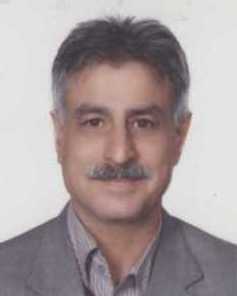 استاد دانشکده دامپزشکی- دانشگاه تهرانپرویز شایانگروه انگل شناسیتلفن دفتر:  +98 (21)پست الکترونیکی: pshayan@ut.ac.irتحصیلاتPost doc,1376,ژنتیک و ایمونولوژی,مرکز تحقیقات بورستل آلمان
Post doc,1376,ژنتیک,برلین غربی
Ph.D ,1372,دامپزشکی,دانشگاه برلین
Ph.D ,1372,ژنتیک,برلین غربی
کارشناسی ارشد,1366,دامپزشکی,دانشگاه برلین غربی
D.V.M,1366,دامپزشکی,دانشگاه برلین
زمینههای تخصصیو حرفهایسوابق کاري و فعالیت های اجرایینماینده هیات اجرایی جذب اعضای هیات علمی دانشگاه تهران-(1400-1402)
مشاور امور بین الملل دانشکده دامپزشکی-(1396-1398)
عضو کمیسیون ارزشیای مدارک خارجی وزارت علوم، تحقیقات و فناوری-(1396-1397)
مشاور بین الملل دانشکده دامپزشکی دانشگاه تهران-(1394-1398)
فعالیت های علمیمقالات- Resveratrol induces apoptosis by modulating the reciprocal crosstalk between P53 and sirt-1 in the CRC tumor microenvironment. Brockmueller Aranka, Buhrmann Constanze, Shayan Parviz, Shakibaei Mehdi (2023)., Frontiers in Immunology, 2023.1225530(2023.1225530).

- MOLECULAR IDENTIFICATION OF SARCOCYSTIS CRUZI ISOLATED FROM IRANIAN BUFFALOES IN GUILAN PROVINCE. Dameshghi Fateme, Shirali Somaye, Shayan Parviz, Shamshadi Bahare (2023)., Bulgarian Journal of Veterinary Medicine, 2022-0091(2022-0091).

- INVESTIGATING DIFFERENTIAL EXPRESSION GENES PROFILE IN HCT-8 CELL LINE INFECTED WITH CRYPTOSPORIDIUM PARVUM IN HOST-PARASITE INTERACTIONS. Dadkhah Tehrani said, Shojaei Shapoor Reza, Hosseini Seyed  R, Shayan Parviz (2023)., Bulgarian Journal of Veterinary Medicine, 022-0089(022-0089).

- PCR-RFLP STUDY ON DRUG RESISTANCE OF HAEMONCHUS CONTORTUS TO BENZIMIDAZOLE IN SHEEP, NORTH REGION OF IRAN. TEHRANI HAMZEHALI, Shamshadi Bahare, Shayan Parviz,  سالومه شیرعلی, Panahi Moh (2022)., Bulgarian Journal of Veterinary Medicine, 2022-0037(2022-0037).

- Protection of Calves Against Cryptosporidiosis by Hyperimmunization of Pregnant Cattle Colostrum Using Oocyst Whole Antigens. Mokhber Dezfouli Mohamad Reza, Faisal Faisal Zarghami, Rahbari Sadegh, Ebrahimzadeh Abkooh Elahe, Lotfollahzadeh Samad, Sadeghian Chaleshtori Sirous, Shayan Parviz (2022)., Iranian Journal of Veterinary Medicine, 1(1).

- β1-Integrin plays a major role in resveratrol-mediated anti-invasion effects in the CRC microenvironment. Brockmueller Aranka, Mueller Anna-Lena, Shayan Parviz, Shakibaei Mehdi (2022)., Frontiers in Pharmacology, 13:978625(10.3389/fphar.2022.978625).

- Evidence That β1-Integrin Is Required for the Anti-Viability and Anti-Proliferative Effect of Resveratrol in CRC Cells. Brockmueller Aranka Brockmueller, Shayan Parviz, Shakibaei Mehdi (2022)., International Journal of Medical Sciences, 23(4714).

- Recombinant C-type lectin protein of Toxocara canis increases the population of spleen Foxp3+ regulatory T cells in BALB/c mice. شه بخش مهسا, Hosseini Seyed Hossein, Farashi Bonab Samad, Malekzadeh Parmida, Nasermoghadasi Abdreza, Shayan Parviz, Vojgani Mohammad, Jaloosiyan Fatemeh (2022)., Annals of parasitology, 68(1), 143-149.

- بررسی اثر حامل های لیپوزوم و نانوذرات آلبومین حاوی ملیتین فعال شونده در جلوگیری از رشد آماستیگوت لیشمانیا ماژور در شرایط in vivo. اخزری سهیلا, نبیان صدیقه, شایان پرویز, طاهری محمد (1400)., مجله دانشگاه  علوم پزشکی ایلام, 2(14).

- Designing of RNA molecular translating for activitable melittin as selective targeting of Leishmania infected cells. Akhzari Soheila, Nabiyan Sedigheh, Shayan Parviz, Mazaheri Nezhad Fard Ramin, Soltani Minoo, Taheri Mohammad (2021)., Iranian Journal of Parasitology, 16(3).

- بهینه سازی بیان و تخلیص پروتئین نوترکیب لکتین نوع سی انگل توکسوکارا کنیس در باکتری اشریشا کلای  سویه BL21(DE3). شه بخش مهسا, جالوسیان فاطمه, حسینی سیدحسین, شایان پرویز, ناصرمقدسی عبدالرضا (1400)., مجله تحقیقات دامپزشکی, 76(2).

- Morphological and Molecular Investigation of Anaplasma Infection in Dromedary Camel (Camelus dromedarius) in Bushehr Province, Iran. Moradi Zahra, Ebrahimzade Abkooh Elahe, Shayan Parviz, Zarghami Feisal (2021)., Iranian Journal of Veterinary Medicine, 15(03).

- Evaluation of curcumin and CM11 peptide alone and in combination against amastigote form of Iranian strain of L. major (MRHO/IR75/ER) in vitro. Aqeeli Ghasaq, Shayan Parviz, Ebrahimzadeh Abkooh Elahe, Mohebali Mehdi (2021)., EXPERIMENTAL PARASITOLOGY, 229(108151).

- Curcumin Attenuates Environment‐Derived Osteoarthritis by Sox9/NF‐kB Signaling Axis.  Constanze Buhrmann, Brockmueller Aranka, Mueller A.L, Shayan Parviz, Shakibaei Mehdi (2021)., INTERNATIONAL JOURNAL OF MOLECULAR SCIENCES, 22(7645).

- Molecular characteristics of Eisenia fetida (Haplotaxid; Lumbricidae) and electrophoretic p a t t e r n o f g l y c o l i p o p r o t e i n c o m p l e x o f G - 9 0 ". Zarepour Somayeh, Mashgi Behnam, Shayan Parviz, Hassanpour Gholam Reza (2021)., Iranian Journal of Veterinary Medicine, 123(123).

- Molmolecular epidemiology and phylogeny of Crimean- Congo Haemorragic Fever (CCHF) virus of ixodid ticks in Khorasane Razavi. Maghsoud Hosein, Nabiyan Sedigheh, Shayan Parviz, jalali tahmineh, Sabour Darbandi Maysam, Ranjbar Mohamad Mehdi (2020)., Journal of Arthropod-Borne Diseases, 14(4).

- Serogical determination of Toxoplasma gondii among sheep (ovis aries) in Guilan,Iran. Chaichi Mohammad Reza, Shemshadi Bahar, Shayan Parviz, Ranjbarbahadori Shahrokh, Eslami Ali (2020)., ARCHIVES OF RAZI INSTITUTE, 75(4).

- Serological Determination of Toxoplasma gondii among Sheep (Ovis aries) in Guilan Province, Iran. Chaechi Nosrati Mohammad Raeza, Shemshadi Bahar, Shayan Parviz, Ranjbar Bahadory Shahrokh, Eslami Ali (2020)., ARCHIVES OF RAZI INSTITUTE, 75(4), 463-471.

- Resveratrol Suppresses Cross-Talk between Colorectal Cancer Cells and Stromal Cells in Multicellular Tumor Microenvironment: A Bridge between In Vitro and In Vivo Tumor Microenvironment Study.  Constanze Buhrmann, Shayan Parviz, Brockmueller Aranka, Shakibaei Mehdi (2020)., MOLECULES, 25(25), 4292-4313.

- کلونینگ و بررسی بیان ژن کدکننده کاتپسین کنه ریپی سفالوس آنولاتوس. ستاری سعید, نبیان صدیقه, ابراهیم زاده الهه, شایان پرویز, علیدادی ناصر, امینی نیا نرگس (1399)., مجله تحقیقات دامپزشکی, 75(2).

- High prevalence of Toxoplasma gondii infection in ovine aborted fetuses in Gilan province,Iran: Molecular detection and genotype characterization. Chaichi Mohammad Reza, Shemshadi Bahar, Shayan Parviz, Ranjbarbahadori Shahrokh, Eslami Ali (2020)., Journal of Basic Research in Medical Sciences, 7(4), 53-62.

- Targeting NF-κB Signaling by Calebin A, a Compound of Turmeric, in Multicellular Tumor Microenvironment: Potential Role of Apoptosis Induction in CRC Cells.  Constanze Buhrmann, Shayan Parviz, Banik Kishore, Kunnumakkara Ajaikumar B., Kubatka Peter, Koklesova Lenka, Shakibaei Mehdi (2020)., Biomedicines, 8(236).

- Intestinal microsporidia infection among cat owners and non-pet owners in Iran: a case-control study. Vahedi Milad, Jamshidi Shahram, Shayan Parviz, Bokaie Saied, Ashrafi tamai Iraj, Javanmard Ehsan, Mirjalali Hamed (2020)., PARASITOLOGY RESEARCH, 28(2).

- تشخیص تفریقی تیلریا لستوکاردی، تیلریا اویس و تیلریا آنولاتا در گوسفند با روش مولکولی PC. فتاحی روح اله, شایان پرویز, ابراهیم زاده آبکوه الهه, امینی نیا نرگس (1399)., مجله تحقیقات دامپزشکی, 75(1).

- Significant decrease in the viability and tumor stem cell marker expression in tumor cell lines treated with curcumin.  Constanze Buhrmann, Yazdi Mina, Bashiri Dezfouli Ali, Zamani Sahraneshin Fazel, Ebrahimi Seyed morteza, Yaghmaie Marjan, Barin Abas, Ghaffari Seyed Hamidallah, Shakibaei Mehdi, Shayan Parviz (2020)., Journal of Herbal Medicine, 22(22).

- Determination of CD Markers Profile of the Cell Line Infected by S15 Vaccine Strain of Theileria annulata Schizont Using RT- PCR Analysis. Modirrousta Hossein, Habibi Gholam Reza, Shayan Parviz, Mirjalili Ali, اسماعیل نیا کسرا (2019)., ARCHIVES OF RAZI INSTITUTE, 74(4).

- Determination of the Effective Dose of Curcumin alone and in Combination with Antimicrobial Peptide CM11 on Promastigote Forms of Iranian Strain of L. major (MRHO /IR / 75 / ER). Aqeele Ghasak, Shayan Parviz, Ebrahimzade Abkooh Elahe, Mohebali Mehdi,  سارا خلیلی (2019)., ARCHIVES OF RAZI INSTITUTE, 74(4), 413-422.

- Determination of the Infectivity of Cryopreserved Theileria annulata Sporozoites in Tick Derived Stabilates Iran Ak-93 Strain, by In Vivo and In Vitro Methods. Modirrousta Hossein, Habibi Gholam Reza, Shayan Parviz, Afshari Asghar, Mirjalili Ali,  محمد عبدی گودرزی (2019)., Iranian Journal of Parasitology, 14(4).

- Reverse line blot hybridization assay as a suitable method for the determination of food adulteration in example of sausage samples. Al qassab Tareq, Shayan Parviz, Kamkar Abolfazl, Khanjari Ali, Akhondzadeh Basti Afshin, Shayan David, Eckert Brigitte (2019)., EUROPEAN FOOD RESEARCH AND TECHNOLOGY, 12/4(245), 1678-1683.

- TIR-TLR7 as a Molecular Adjuvant: Simultaneous Enhancing Humoral and Cell-Mediated Immune Responses Against Inactivated Infectious Bursal Disease Virus. Ebrahimi Mohammad Majid,  شهلا شاهسوندی, Shayan Parviz (2019)., VIRAL IMMUNOLOGY, 32(6), 252-257.

- Resveratrol Chemosensitizes TNF-β-Induced Survival of 5-FU-Treated Colorectal Cancer Cells. Buhrmann Constanze, Yazdi Mina, Popper Bastian, Shayan Parviz, Goel Ajay, Aggaewal Bharat B., Shakibaei Mehdi Shakibaei (2019)., Nutrients, 10(888).

- Comparison of Two Multiplex PCR Systems for Meat Species Authentication. Al-taghlubee Dhakam, Misaghi Ali, Shayan Parviz, Akhondzadeh Basti Afshin, Gandomi Hassan, Shayan David (2019)., Journal of Food Quality and Hazards Control, 6(2).

- تشخیص آلودگی گاومیشهای بومی به تیلریا اورینتالیس در استان آذربایجانغربی با استفاده از روشهای مولکولی و میکروسکوپی. نریمانی بابک, حقوقی راد ناصر, شایان پرویز, رهبری صادق, اسماعیل نیا کسری (1398)., آسیب شناسی درمانگاهی دامپزشکی, 13(1).

- Molecular Detection and Genotyping of Intestinal Microsporidia from Stray Dogs in Iran. DELROBAEI Moein, Jamshidi Shahram, Shayan Parviz, Ebrahimzade Abkooh Elahe, ASHRAFI TAMAI Iraj, REZAEIAN Mostafa, MIRJALALI Hamed (2019)., Iranian Journal of Parasitology, 14(1).

- Genetic Characterization of Argas persicus From Iran by Sequencing of Mitochondrial Cytochrome Oxidase I (COX1) and 16s rRNA Genes. Yavari Shahriar, Nabiyan Sedigheh, Ebrahimzade Abkooh Elahe, Shayan Parviz, Shokrani Hamid Reza (2019)., Iranian Journal of Veterinary Medicine, 13(1).

- Mislabeling in Cooked Sausage is a Seriously Increasingly Problem in Food Safety. Al qassab Tareq, Kamkar Abolfazl, Shayan Parviz, Khanjari Ali (2019)., Iranian Journal of Veterinary Medicine, 13(1), 101-113.

- Investigation of the antimicrobial activity of a short cationic peptide against promastigote and amastigote forms of Leishmania major (MHRO/IR/75/ER): An in vitro study. Khalili Sara, Ebrahimzade Abkooh Elahe, Mohebali Mahdi, Shayan Parviz, Mohammadi-Yeganeh Samira, Moosazadeh Moghaddam Mehrdad, Elikaee Samira, Akhoundi Behnaz, Kazem Sharifi-Yazdi Mohammad (2019)., EXPERIMENTAL PARASITOLOGY, 196(1).

- Evidence that TNF-β induces proliferation in colorectal cancer cells and resveratrol can down-modulate it..  Constanze Buhrmann, Yazdi Mina, Popper Bastian, Shayan Parviz, Goel Ajay, Shakibaei Mehdi (2019)., EXPERIMENTAL BIOLOGY AND MEDICINE, 244(1).

- ردیابی انگل نئوسپورا کانینوم در جنینهای سقط شده در گاوداریهای شهرستان اراک به روش واکنش زنجیرهای پلیمراز (PCR). خانی محمد, عرب خزائلی فاطمه, حسینی سید داود, شایان پرویز (1397)., مجله تحقیقات دامپزشکی, 73(4), 457-463.

- An innovative reverse line blot for simultaneous detection of animal species in food. Shayan Parviz, Altaghlubee Dhakam, Misaghi Ali, Shayan David, Gandomi Hassan, Akhondzadeh Basti Afshin, Alghassab Taraq, Kamkar Abolfazl, Khanjari Ali, Eckert Brigitte (2018)., EUROPEAN FOOD RESEARCH AND TECHNOLOGY, 244(244), 1711-1717.

- Serological Detection of FMD Serotypes by New Prepared Innovative Recombinant Hepta-Epitopic Peptide. Torabi Maryam, Zibaee Saeed, Shayan Parviz, Mahravani Homayon (2018)., Iranian Journal of Veterinary Medicine, 3(12).

- Recombinant VP2 expressed in baculovirus and adjuvanted with TIR-TLR7: a vaccine candidate against infectious bursal disease virus. Ebrahimi Mohammad Majid, Shahsavandi Shahla, Shayan Parviz, Goudarzi Hossein, Masoudi Shahin (2018)., Comparative Clinical Pathology, 27(4).

- Analysis of DNA isolated from different oil sources: problems and solution. Nemati Moud Ghazaleh, Shayan Parviz, Kamkar Abolfazl, Akhondzadeh Basti Afshin, Noori Negin, اشرفی تمای ایرج (2017)., Iranian Journal of Veterinary Medicine, 11(4), 311-322.

- Detection of small number of Giardia in biological materials prepared from stray dog. Esmailikia Leila, Ebrahimzade Abkooh Elahe, Shayan Parviz, Amininia Narges (2017)., ACTA PARASITOLOGICA, 62(4), 733-738.

- Molecular and Microscopic Detection of Theileria spp. among Cattle and Buffaloes in West Azarbaijan, Iran. Narimani Babak, Hoghoogi Rad Nasser, Shayan Parviz, Rahbari Sadegh (2017)., ARCHIVES OF RAZI INSTITUTE, 72(3), 189-195.

- Resveratrol Regulates Colorectal Cancer Cell Invasion by Modulation of Focal Adhesion Molecules.  Constanze Buhrmann, Shayan Parviz, Goel Ajay, Shakibaei Mehdi (2017)., Nutrients, 9(1073), 1-22.

- Molecular and serological detection of Neospora caninum in multiple tissues and CSF in asymtomatic infected stray dogs in Tehran, Iran. Pouramini Ali, Jamshidi Shahram, Shayan Parviz, Ebrahimzade Abkooh Elahe, Namavari Mohamad Mehdi, Shirian Sadegh (2017)., Iranian Journal of Veterinary Medicine, 11(2), 105-112.

- Molecular evidence of Anaplasma phagocytophilum: an emerging tick-borne pathogen in domesticated small ruminant of Iran; first report.  علی یوسفی, Rahbari Sadegh, Shayan Parviz, صادقی دهکردی زیور, Bahonar Ali Reza (2017)., Comparative Clinical Pathology, 26(26), 637–642.

- Molecular detection of Anaplasma marginale and Anaplasma ovis in sheep and goat in west highland pasture of Iran.  علی یوسفی, Rahmani Sadegh, Shayan Parviz, صادقی زینب, Bahonar Ali Reza (2017)., Asian Pacific Journal of Tropical Biomedicine, 7(5), 455-459.

- Anaplasma spp. identification in hard ticks of Iran: First report of Anaplasma bovis in Haemaphysalis inermis. Pazhoum Fatemeh, Ebrahimzade Abkooh Elahe, Shayan Parviz, Nabiyan Sedigheh (2016)., ACAROLOGIA, 56(4), 497-504.

- مطالعه تنوع ژنتیکی استرپتوکوکوس اینیایی عامل استرپتوکوکوزیس در مزارع قز لآلای رنگی نکمان برخی از استا نهای ایران. سلطانی مهدی, پیرعلی خیرآبادی اسماعیل, ابراهیم زاده موسوی حسینعلی, میرزرگر سیدسعید, محمدیان سمیرا, شایان پرویز (1395)., مجله تحقیقات دامپزشکی, 71(2), 178 - 1.

- به کارگیری 3 روش متفاوت استخراج DNA برای آنالیز بقایای ژنومی DNA در روغن خام و تصفیه شده سویا. نعمتی غزال, کامکار ابوالفضل, اکرت بریجیت, آخوندزاده بستی افشین, نوری نگین, اشرافی ایرج, شایان پرویز (1395)., JOURNAL OF VETERINARY RESEARCH, 71(1), 89-83.

- Identification and characterization of Theileria ovis surface protein (ToSp) resembled TaSp in Theileria annulata. Shayan Parviz, Gafari Sedigheh, Fattahi Rohallah, Ebrahimzade Abkooh Elahe, Amini nia Narges,  عماد چنگیزی (2016)., PARASITOLOGY RESEARCH, 115(5), 1893-1899.

- Evaluation of recombinant P23 protein as a vaccine for passive immunization of newborn calves against Cryptosporidium parvum. Askari Neda, Shayan Parviz, Mokhber Dezfouli Mohamad Reza, Lotfollahzadeh Samad, Rostami Amir, Ebrahimzade Abkooh Elahe, Amininia Narges, Ragh Mohammad Javad (2016)., PARASITE IMMUNOLOGY, 38(38).

- Sirt1 Is Required for Resveratrol-Mediated Chemopreventive Effects in Colorectal Cancer Cells.  Constanze Buhrmann, Shayan Parviz, Popper Bastian, Goel Ajay, Shakibaei Mehdi (2016)., Nutrients, 8(145), 1-21.

- بررسی مورفولوژیک و مولکولی ژیروداکتیلوس کوبایاشی در ماهی طلائی (Carassius auratus (Linnaeus, 1758). امید ظهیر شیلا, ابراهیم زاده موسوی حسینعلی, شایان پرویز, ابراهیم زاده آبکوه الهه, محمودزاده همایون (1394)., مجله تحقیقات دامپزشکی, 70(4), 30-35.

- The interaction of central nitrergic and GABAergic systems on food intake in neonatal layer‑type chicks. Mokhtarpouriani Kasra, Zendehdel Kheibari Morteza,  Hossein Jonaidi, Babapour Vahab, Shayan Parviz (2016)., AMINO ACIDS, 48(5), 1275-83.

- اثر تزریق داخل بطنی مغزی L-آرژنین بر میزان بیان نسبی mRNA ژنهای گلوتامیک اسید دکربوکسیلاز 1 و 2 (GAD و 2 GAD1) در ساقه مغز جوجه های نوزاد. مختار پوریانی کسری, زنده دل خیبری مرتضی, جنیدی حسین, شایان پرویز, باباپور وهاب, ثنا رضویفرد سیده (1394)., فیزیولوژی و فارماکولوژی, 2(1), 87-93.

- مطالعه الگوی دفع اووسیست و تغییرات وزن ناشی از آلوده سازی تجربی گوساله های نوزاد با کریپتوسپوریدیوم پاروم. ضرغامی فیصل, مخبردزفولی محمدرضا, رهبری صادق, شایان پرویز, ابراهیم زاده آبکوه الهه, بلورچی محمود, لطف اله زاده صمد (1394)., مجله تحقیقات دامپزشکی, 70(3), 241-8.

- Molecular characterization of Rhipicephalus ( Boophilus) annulatus from Iran by sequences of cytochrome c oxidase subunit I ( coI) and the second internal transcribed spacer ( ITS2). Ronaghi Hooman, Nabiyan Sedigheh, Ebrahimzade Abkooh Elahe, بیرانوند فاطمه, Shayan Parviz (2015)., Iranian Journal of Veterinary Medicine, 2(9), 117-123.

- Curcumin potentiates antitumor activity of 5-fluorouracil in a 3D alginate tumor microenvironment of colorectal cancer. Shakibaei Mehdi, Kraehe Patricia, Pooper Bastian, Shayan Parviz, Goel Ajay, Buhrmann Constanze (2015)., BMC CANCER, 15(250), 1-15.

- Development of an Indirect ELISA Using Different Fragments of Recombinant Ncgra7 for Detection of Neospora caninum Infection in Cattle and Water Buffalo. Hamidinejat Hossein, Seifi Abad Shapouri Massoud Reza, Namavari Mohammad Mehdi, Shayan Parviz, Kefayat Marzieh (2015)., Iranian Journal of Parasitology, 10(1), 69-77.

- مطالعه فیلوژنی جدایه های Theileria annulata از استان البرز با استفاده از ژن های 18S rRNA و ITS-2. افشاری اصغر, حبیبی غلام رضا, اسماعیل نیا کسری, شایان پرویز (1393)., پژوهش و سازندگی, 105(105), 85-95.

- Isolation of Small Number of Cryptosporidium parvum Oocyst Using Immunochromatography. Ebrahimzade Abkooh Elahe, Shayan Parviz, Asqari Zeinab, Jafari Sedighe, Omidian Zahra (2014)., Iranian Journal of Parasitology, 9(4), 482-490.

- Curcumin suppresses crosstalk between colon cancer stem cells and stromal firbroblasts in the tumor microenvironment: potential role of EMT.  Constanze Buhrmann, Kraehe Patricia, Lueders Cora, Shayan Parviz, Goel Ajay, Shakibaei Mehdi (2014)., PLoS One, 9(9), e107514.

- Morphological and genetic charactristics of the liver hydatid cyst of a donkey with Iran origin. Eslami Ali, Shayan Parviz, Bokaie Saied (2014)., Iranian Journal of Parasitology, 9(3), 302-310.

- Comparison of internal transcribed spacers and intergenic spacer regions of five common Iranian sheep bursate Nematodes. Nabavi Reza, Conneely Brendan, Mc Carthy Elaine, Good Barbara, Shayan Parviz, De Waal Theo (2014)., Iranian Journal of Parasitology, 9(3), 350-357.

- Ticks fauna of sheep and goats in some suburbs of Mazandaran province, Iran. Ebrahimzade Abkooh Elahe, Pazhoom F.., Nabiyan Sedigheh, Shayan Parviz, Bakhshani A.. (2014)., Iranian Journal of Veterinary Medicine, 8(4), 275-279.

- Curcumin chemosensitizes 5-fluorouracil resistant MMR-deficient human colon cancer cells in high density cultures. Shakibaei Mehdi,  Constanze Buhrmann, Kraehe Patricia, Shayan Parviz, Lueders Cora, Goel Ajay (2014)., PLoS One, 9(1), e85397.

- Epidemiological study of hydatidosis in the dromedaries (camelus dromedarius) of different regions of Iran. Moghaddas Elham, Borji Hassan, Naghibi Aboul Ghasem, Razmi Gholamreza, Shayan Parviz (2014)., Asian Pacific Journal of Tropical Biomedicine, 4(1), 148-51.

- Sirtuin-1 (SIRT1) Is Required for Promoting Chondrogenic Differentiation of Mesenchymal Stem Cells.  Constanze Buhrmann,  Franziska Busch, Shayan Parviz,  مهدی شکیبایی (2014)., JOURNAL OF BIOLOGICAL CHEMISTRY, 289(32), 22048-62.

- Molecular detection and identification of Theileria species by PCR-PFLP Method in sheep from Ahvaz,Southern Iran in sheep from Ahvaz ,Iran. Jalali Seyedeh Misagh, Khaki Zohreh, Kazemi Bahram, Rahbari Sadegh, Shayan Parviz, Bandehpour Mojgan, یاسینی سیده پرستو (2014)., Iranian Journal of Parasitology, 9(1), 99-106.

- Epidemiological study of hydatidosis in the dromedaries (Camelus dromedarius) of different regions of Iran. Moghaddas Elham,  حسن برجی, Naghibi Abolghasem, Razmi Gholamreza, Shayan Parviz (2014)., Asian Pacific Journal of Tropical Medicine, 4(1), 148-151.

- Molecular and serological detection of Ehrlichia canis in naturally exposed dogs in Iran: an analysis on associated risk factors. Maazi Nadi, Malmasi Abdolali, Shayan Parviz, Nassiri Seyed Mahdi, Zahraei Salehi Taghi, Sharifian Mojdeh (2014)., Brazilian Journal of Veterinary Parasitology, 23(1), 16-22.

- Application of recombinant Cryptosporidium parvum P23 for isolation and prevention. Omidian Zahra, Ebrahimzade Abkooh Elahe, شهبازی پریسا, Asghari Zeinab, Shayan Parviz (2014)., PARASITOLOGY RESEARCH, 113(1), 229-237.

- مطالعه مولکولی آلودگی به Ehrlichia canis در سگ های ترومبوسیتوپنیک. معاذی نادی, ملماسی عبدالعلی, شایان پرویز, نصیری سیدمهدی, زهرائی صالحی تقی, نادری نژاد فتانه (1392)., مجله تحقیقات دامپزشکی, 68(2), 107-112.

- Molecular genotyping of Echinococcus granulosus from dromedaries (Camelus dromedarius) in eastern Iran. مقدسی -, برجی حسن, Naghibi Abolghasem, Shayan Parviz, رزمی غلامرضا (2013)., JOURNAL OF HELMINTHOLOGY, 10(1), 1-5.

- Curcumin Enhances the Effect of Chemotherapy against Colorectal Cancer Cells by Inhibition of NF-kB and Src Protein Kinase Signaling Pathways. Shakibaei Mehdi, Mobasheri Ali, Lueders Cora, Busch Franziska, Shayan Parviz, Goel Ajay (2013)., PLoS One, 8(2), e57218.

- The mRNAexpression study on small amount of Theileria annulata lymph node biopsy sample using SMART-cDNA technology. صدرشیرازی نسترن, Shayan Parviz, اکرت بریگیته, Ebrahimzade Abkooh Elahe, Jafari Sdighe (2013)., Iranian Journal of Veterinary Medicine, 7(1), 15-22.

- Cloning and expression of Neospora caninum dense-granule 7 in E. coli. Kefayat Marziye, Hamidnegat Hamid, Seifiabadshapoori Masoud Reza, Namavari Ohammad Mahdi, Shayan Parviz, Gooraninehad Saad (2013)., Journal of Parasitic Diseases, 38(2), 196-200.

- Evidence that TNF-β (lymphotoxin  α) can activate the inflammatory environment in human chondrocytes. Buhrmann Constante, Shayan Parviz, Aggarwal Bharat, Shakibaei Mehdi (2013)., ARTHRITIS RESEARCH & THERAPY, 15(R202), 1-14.

- Isolation of Neospora caninum from an aborted fetus of seropositive cattle in Ira. Salehi Nasrin, Hadad Zadeh Hamid Reza, Shayan Parviz, Koohi Mohammad Kazem (2012)., VETERINARSKI ARHIV, 82(6), 545-553.

- Determination of Monosomy 7 among In Vitro Generated CD1a Positive Cells in Patients with Juvenile Myelomonocytic Leukemia. Shayan Parviz, Izadjar Mina, اکرت بریگیته (2012)., IRANIAN JOURNAL OF BLOOD AND CANCER, 4(3), 111-118.

- Sirt-1 Is Required for the Inhibition of Apoptosis and Inflammatory Responses in Human Tenocytes. Busch Franziska, Mobasheri Ali, Shayan Parviz, Stahlmann Ralf, شکیبایی مهدی (2012)., JOURNAL OF BIOLOGICAL CHEMISTRY, 287(287), 38050-38063.

- Benzimidazole -Resistance in Haemonchus contortus: New PCR-RFLP Method for the Detection of Point Mutation at Codon 167 of Isotype 1 β-Tubulin Gene. Shokrani Hamidreza, Shayan Parviz, Eslami Ali, نبوی ر. (2012)., Iranian Journal of Parasitology, 7(4), 41-48.

- معرفی روشی مناسب جهت جداسازی اووسیست های کریپتوسپوریدیوم پاروم فاقد باکتری از مدفوع حیوانات آلوده. شایان پرویز, اصغری زینب, ابراهیم زاده آبکوه الهه, امیدیان زهرا, ضرغامی فیصل (1391)., میکروبیولوژی دامپزشکی, 8(2), 75-90.

- Babesia ovis as the main causative agent of sheep babesiosis in Iran.  شاهرخ رنجبربهادری,  بریگیته اکرت,  زهرا امیدیان,  نسترن صدرشیرازی, Shayan Parviz (2012)., PARASITOLOGY RESEARCH, 110(1), 1531-1536.

- Bezimidazole-resistance in Hemonchus contortus: New PCR-RFLP methods for the detection of point mutation at codon 167 of isotype 1 B-tubulin gene.  حمید رضا شکرانی, Shayan Parviz, Eslami Ali,  عبدالرضا نبوی (2012)., Iranian Journal of Parasitology, 7(4), 41-48.

- Resveratrol Modulates Interleukin-1_beta-induced Phosphatidylinositol 3-Kinase and Nuclear Factor kB Signaling Pathways in Human Tenocytes. Busch Franziska, Mobasheri Ali, Shayan Parviz, Lueders Cora, Stahlmann Ralf, Shakibaei Mehdi (2012)., JOURNAL OF BIOLOGICAL CHEMISTRY, 287(287), 38050-38063.

- Development of a Reverse Line Blot Hybridization method for Detection of some Streptococcal/Lactococcal Species , the causative agents of Zoonotic Streptococosis/Lactococosis in farmed fish. Soltani Mahdi,  E Pirali, Shayan Parviz,  B Eckert,  Rouholahi S,  N Sadr Shirazi (2012)., Iranian Journal of Microbiology, 4(2), 70-74.

- resveratrol mediated modulation of Sirt 1-Runx2 promotes osteogenic differentiation of mesenchymal stem cells : potential role of Runx2 deacetylation.  مهدی شکیبایی, Shayan Parviz,  Franziska Busch,  Constance Aldinger,  Constanze Buhrmann,  Cora Lueders,  Ali Mobasheri (2012)., PLoS One, 7(4), -.

- معرفی روشی مناسب جهت جداسازی اووسیست های کریپتوسپوریدیوم پارووم فاقد باکتری از مدفوع حیوانات. شایان پرویز, اصغری زینب, ابراهیم زاده آبکوه الهه, امیدیان زهرا, ضرغامی فیصل (1391)., میکروبیولوژی دامپزشکی, 2(8), 75-90.

- Isolation of Neospora caninum from an aborted fetus of seropositive cattle. Salehi Nasrin, Hadad Zadeh Hamid Reza, Shayan Parviz, Koohi Mohammad Kazem (2012)., VETERINARSKI ARHIV, 82(6), 545-553.

- Morphological characteristics of Echinococcus granulosus derived from buffalo in Iran. Hosseini Seyed Hossein,  Arash Amin Pour, Shayan Parviz (2012)., PARASITOLOGY, 139(1), 103-109.

- Identification of Gyrodactylus gurleyi in Carassius auratus using morphometric and molecular characterization. Omidzahiir Shila, Ebrahimzadeh Mousavi Hoseinali, Soltani Mahdi, Shayan Parviz, Ebrahimzade Abkooh Elahe,  Mohammad Hoseini (2012)., Iranian Journal of Veterinary Medicine, 6(1), 41-46.

- Cloning, and Molecular Characterization of Polymorphic Iranian Isolate Theileria annulata Surface Protein ( Tasp ).  Nastaran Sadat Sadr Shirazi, Shayan Parviz,  Berigiteh Eckert, Ebrahimzade Abkooh Elahe,  Narges Amininia (2012)., Iranian Journal of Parasitology, 7(2), 29-39.

- Morphometrical and molecular characterization of Gyrodactylus cichlidarum ( Gyrodactylidae from Astronotus ocellatus ( Cichlidae in Iran )). Ebrahimzadeh Mousavi Hoseinali,  Shila Omidzahir, Soltani Mahdi, Shayan Parviz, Ebrahimzade Abkooh Elahe,  Shalale Mousavi, Hoseini Mohammad (2012)., Comparative Clinical Pathology, 10.1007(10.1007), 22-27.

- Study of Argulus spp. infestation rate in Goldfish Carassius auratus ( Linnaeus 1758 in Iran ). Ebrahimzadeh Mousavi Hoseinali,  Behtash Farrokh, Rostami Beshman Mina, Mirzargar Seyed Saeid, Shayan Parviz, Rahmati-Holasoo Hooman (2011)., Human & Veterinary Medicine, 3(3), 198-204.

- طراحی و بکارگیری تکنیک semi-nested PCR برای شناسایی تیلریا آنولاتا و تیلریا اورینتالیسدر گاو.  پیمان قائمی, شایان پرویز, حقوقی راد ناصر, اکرت بریگیته (1390)., مجله تحقیقات آزمایشگاهی دامپزشکی (دانشگاه سمنان), 3(2), 91-102.

- Detection of native carrier cattle infected with Theileria annulata by semi-nested PCR and smear method in Golestan province of Iran.  ناصر حقوقی,  پیمان قائمی, Shayan Parviz,  بریگیته اکرت,  نسترن صدرشیرازی (2011)., World Applied Sciences Journal, 12(3), 317-323.

- The prevalence and fertility of hydatid cysts of buffaloes from Iran.  Arash Amin Pour, Hosseini Seyed Hossein, Shayan Parviz (2011)., JOURNAL OF HELMINTHOLOGY, 86(3), -.

- مطالعه وقوع آلودگی به گونه های مختلف تک یاخته تیلریا با روش semi-nested PCR در دامداری های سنتی دو منطقه اکولوژیکی استان گلستان ایران.  پیمان قائمی, حقوقی راد ناصر, شایان پرویز, اکرت بریگیته (1390)., میکروبیولوژی دامپزشکی, 7(1), 51-59.

- Detection of Theileria orientalis in Iran by semi-nested PCR..  پیمان قائمی, حقوقی راد ناصر, Shayan Parviz, اکرت بریگیته (2011)., PARASITOLOGY RESEARCH, 110(110), 527-531.

- Leptin mRNA in bovine spermatozoa. Abavisani Abbas, Baghbanzadeh Ali, Shayan Parviz,  Hesam Dehghani (2011)., RESEARCH IN VETERINARY SCIENCE, 90(3), 439-443.

- Comparative genotyping of Echinococcus granulosus infecting buffalon in Iran using cox gene.  Arash Amin Pour, Hosseini Seyed Hossein, Shayan Parviz (2011)., PARASITOLOGY RESEARCH, 108(5), 1229-1234.

- Molecular Study of Sheep Malignant Theileriosis at Barka Region in the Sultanate of Oman. Shayan Parviz, Ebrahimzade Abkooh Elahe,  Mohammad Tageldin,  Narges Amininia,  Berigiteh Eckert (2011)., Iranian Journal of Parasitology, 6(1), 66-72.

- Nucleotide sequence analysis of the second Internal Transcribed Spacer ( ITS2 in Hyalomma anatolicum anatolicum in Iran ).  Maryam Ganjali, Hadad Zadeh Hamid Reza, Shayan Parviz (2011)., Iranian Journal of Veterinary Medicine, 5(2), 89-93.

- Evaluation of Benzimidazole resistance in Haemonchus contortus using comparative PCR - RELP methods.  R Nabavi, Shayan Parviz,  H Shokrani, Eslami Ali, Bokaie Saied (2011)., Iranian Journal of Parasitology, 6(2), 45-53.

- Detection of single Dactylogyrus spp . in DNA extracted from infected gill tissue of fishes using Polymerase Chain Reaction.  Zohreh Mozhdeganlou, Ebrahimzadeh Mousavi Hoseinali, Shayan Parviz, Soltani Mahdi, Ebrahimzade Abkooh Elahe, Rostami Beshman Mina (2011)., Iranian Journal of Veterinary Medicine, 5(2), 77-80.

- Genetic diversity of Iranian clones of common reed ( Phragmites australis based on morphological traits and RAPD marker ).  Ali Moshavernia, Shayan Parviz, Nabiyan Sedigheh, Rahbari Sadegh,  Marjan Diyanat, Shah Nejat Boushahri Ali Akbar,  Hassan M Alizadeh,  Mohammad R Naghavi,  Hamid R Mashhadi (2011)., WEED SCIENCE, 59(---), 366-375.

- Immunization of dog with proteins under 30 KDa molecular weight of hydatid cyst fluid and protoscoleses of Echinococcus granulosus.  Mohammad Reza Youssefi, Hosseini Seyed Hossein, Shayan Parviz, Jaloosiyan Fatemeh,  Mohammad Javad Rasaee (2011)., Iranian Journal of Veterinary Medicine, 5(4), 212-216.

- Identification of Gyrodactylus gurleyi in Carassius auratus using morphometric and molecular characterization.  Shila Omidzahir, Ebrahimzadeh Mousavi Hoseinali, Soltani Mahdi, Shayan Parviz, Ebrahimzade Abkooh Elahe,  Mohammad Hoseini (2011)., Iranian Journal of Veterinary Medicine, 6(1), -.

- Determination of hydatid cyst fluid and protoscoleces peptides protective effect in mice. Hosseini Seyed Hossein,  محمد رضا یوسفی, Shayan Parviz,  محمد جواد رسائی (2010)., Middle East Journal of Management, 6(6), 667-671.

- Identification and purification of a specefic and immunogenic antigen of the laminated layer of the hydatid cyst.  Ramin Farhoudi, Hosseini Seyed Hossein,  Mohamad Reza Siavashi,  Mohsen Abolhassani, Shayan Parviz,  Amir Nejadmoghadam (2010)., Iranian Journal of Veterinary Medicine, -(4), 237-243.

- serological study of Neospora caninum in pregnant dairy cattle in Tehran/Iran.  Nasrin Salehi, Hadad Zadeh Hamid Reza, Shayan Parviz, Vejgani Mahdi, Bolorchi Mahmoud (2010)., Iranian Journal of Veterinary Medicine, 4(2), 113-116.

- Identification and Purification of a Specific and Immunogenic antigen of the laminated layer of hydatid cyst and prodution of an antigen - specific monoclonal antibody.  Ramin Farhoodi, Hosseini Seyed Hossein,  Mohammad Reza Siyavashi,  Mohsen Abolhasani, Shayan Parviz,  Amir Nezhad Moghadam (2010)., Iranian Journal of Veterinary Medicine, 4(4), 237-243.

- Genetic evidence for co specificity between Dermacentor marginatus and Dermacentor niveus.Parasitol.  A Moshaverinia, Shayan Parviz, Nabiyan Sedigheh, Rahbari Sadegh (2009)., PARASITOLOGY RESEARCH, 105(4), 1125-32.

- Genetic evidence for conspecificity between Dermacentor marginatus and Dermacentor niveus.  Ali Moshaverinia, Shayan Parviz, Nabiyan Sedigheh, Rahbari Sadegh (2009)., PARASITOLOGY RESEARCH, 105(4), 1125-1132.

- The distribution of Hyalomma spp ticks from domestic ruminantsin Iran. Nabiyan Sedigheh, Rahbari Sadegh,  Emad Changizi, Shayan Parviz (2009)., MEDICAL AND VETERINARY ENTOMOLOGY, 23(3), 283-281.

- شناسایی کریپتوسپوریدیوم پارووم‌ ‌با روش PCR و تعیین الگوی پروتئینی وآنتی ژن‌های ایمونوژنیک آن. ابراهیم زاده آبکوه الهه, شایان پرویز, نبیان صدیقه, رهبری صادق, مخبردزفولی محمدرضا (1388)., مجله تحقیقات دامپزشکی, 64(1), 15-21.

- Identification of Cryptosporidium parvum by PCR and its determination of protein pattern and immunogenic antigens.  Elaheh Ebrahimzade, Shayan Parviz,  Mohammadreza Mokhberdezfouli, Rahbari Sadegh,  Sedigheh Nabian (2009)., JOURNAL OF VETERINARY RESEARCH UNIVERSITY OF TEHRAN BILINGUAL, 64(1), -.

- Molecular detection of Anaplasma phagocytophilum in carrier cattle of Iran - First documented report..  Vahid Noaman, Shayan Parviz (2009)., Iranian Journal of Parasitology, 1(2), 37-42.

- Study of Rhipicephalus species in Iran. Rahbari Sadegh, Nabiyan Sedigheh, Shayan Parviz,  Mohammad Sadaghian (2009)., JOURNAL OF VETERINARY RESEARCH UNIVERSITY OF TEHRAN BILINGUAL, 63(3), 195-198.

- شناسایی گونه های مختلف ریپی سفالوس در برخی از مناطق ایران. رهبری صادق, نبیان صدیقه, شایان پرویز,  محمد صدقیان (1387)., مجله تحقیقات دامپزشکی, 63(3), 199-202.

- Molecular diagnostic of Anaplasma marginale in carrier cattle.  Vahid Noaman, Shayan Parviz,  Narges Amininia (2009)., Iranian Journal of Parasitology, 4(1), 26-33.

- A new PCR - RFLP method for detection of Anaplasma marginale based on 16 S rRNA.  Vahid Noaman, Shayan Parviz (2009)., VETERINARY RESEARCH COMMUNICATIONS, 34(1), 43-50.

- Recombinant Cryptosporidium parvum p23 as a candidate vaccine for cryptosporidiosis. Ebrahimzade Abkooh Elahe, Shayan Parviz, Mokhber Dezfouli Mohamad Reza, Rahbari Sadegh (2009)., Iranian Journal of Parasitology, 4(1), 1-7.

- specific Egg Yolk antibody against recombinant Cryptosporidium parvum P23 protein.  Parisa Shahbazi, Shayan Parviz,  Elaheh Ebrahimzadeh, Rahbari Sadegh (2009)., Iranian Journal of Parasitology, 4(3), 15-24.

- The role of GM - CSF in the Generation of CD1a positive cells in vitro by JMML Patients. Shayan Parviz (2009)., Iranian Journal of Pediatrics, 19(3), 213-223.

- pecific Egg Yolk antibody against recombinant Cryptosporidium parvum P23 protein.  Parisa Shahbazi, Shayan Parviz, Ebrahimzade Abkooh Elahe, Rahbari Sadegh (2009)., Iranian Journal of Parasitology, 4(3), 15-24.

- Detection of leptin receptor mRNA expression in the bovine testis.  Abass Abavisani, Shayan Parviz, Baghbanzadeh Ali, Tajik Parviz (2008)., ANATOMIA HISTOLOGIA EMBRYOLOGIA, 2(1), 119-125.

- Genetic variation of Fasciola hepatica from sheep, cattle and buffalo. Mashgi Behnam,  Ali Karimi, Shayan Parviz (2008)., Research Journal of Parasitology, 3(2), 71-78.

- Juvenile myelomonocytic leukemia ( JMML ) cells spontaneously differentiate into dendritic - cell like populations in vitro. Shayan Parviz (2008)., Iranian Journal of Pediatrics, 18(3), 213-221.

- تعیین گونه های کنه درماسنتور در برخی از مناطق ایران. نبیان صدیقه, رهبری صادق, شایان پرویز, حدادزاده حمیدرضا (1387)., مجله تحقیقات دامپزشکی, 63(3), 123-126.

- Recombinant Cryptosporidium parvum p23 as a target for the detection of Cryptosporidium-specific antibody in calf sera. Shayan Parviz, Ebrahimzade Abkooh Elahe, Mokhber Dezfouli Mohamad Reza, Rahbari Sadegh (2008)., PARASITOLOGY RESEARCH, 103(5), 1207-1211.

- Biometrical and genetical characterization of large Babesia Ovis in Iran. Shayan Parviz,  Elham Hooshmand, Nabiyan Sedigheh, Rahbari Sadegh (2008)., PARASITOLOGY RESEARCH, 103(1), 217-221 .

- Differentiation of sheep Theileria spp. and Babesia spp. by polymerase chain reaction. Shayan Parviz, Rahbari Sadegh (2008)., JOURNAL OF VETERINARY RESEARCH UNIVERSITY OF TEHRAN BILINGUAL, 62(2), 15-20.

- Determination of Immunogenic Relevant Antigens in the ExcretorySecretory (ES) Products and the Lysates of Ascaridia galli Larvae. Garadaghi Y, Hoghooghirad N, Shayan Parviz, Eslami Ali, Saffi S (2008)., Iranian Journal of Parasitology, 3(1), 31-37.

- determination of immunogenic relevent antigens in the excretory - secretory ES products and the lysates of Ascaridia galli larvae.  Y Garadagh,  N Hoghooghirad, Shayan Parviz, Eslami Ali,  S Saffi (2008)., Iranian Journal of Parasitology, 1(3), 37-31.

- استفاده از رنگ آمیزی ایمونولوژیک در تشخیص بابزیوز و تیلریوز و بیان ژن پروتئین هسته وابسته به تکتیر سلولی در سلول های آلوده به تیلریا. شایان پرویز, نبیان صدیقه (1386)., مجله دامپزشکی ایران, 3(3), 21-28.

- Evaluation of Dot-ELISA for Serodiagnosis of Fasciolosis in Naturally Infected Sheep. Mashgi Behnam, Eslami Ali, Shayan Parviz (2007)., JOURNAL OF APPLIED ANIMAL RESEARCH, 31(1), 89-91.

- Primary report on distribution of tick fauna in Iran. Rahbari Sadegh, Nabiyan Sedigheh, Shayan Parviz (2007)., PARASITOLOGY RESEARCH, -(---), 175-177.

- Isolation of DNA from A Single Helminth Using New Developed Kit in Iran and Its PCR Analysis. Shayan Parviz, Borji Hosein, Eslami Ali, ذاکری صدیقه (2007)., Iranian Journal of Parasitology, 2(2), 34-39.

- Status of Haemaphysalis tick infestation in domestic ruminants in Iran.  Sadegh Rahbari, Nabiyan Sedigheh, Shayan Parviz, Hadad Zadeh Hamid Reza (2007)., KOREAN JOURNAL OF PARASITOLOGY, 45(2), 129-132.

- Determination of Rhipicephalus spp.as vectors for Babesia ovis in Iran. Shayan Parviz,  Elham Hooshmand, Rahbari Sadegh, Nabiyan Sedigheh (2007)., PARASITOLOGY RESEARCH, 101(4), 1029-1033.

- Primary report on distribution of tick fauna in Iran.  Sadegh Rahbari,  Sedighe Nabian, Shayan Parviz (2007)., PARASITOLOGY RESEARCH, 101(suppl 2), 175-177.

- Current status of tick fauna in North of Iran. Nabiyan Sedigheh, Rahbari Sadegh, Shayan Parviz,  Hr Haddadzadeh (2007)., Iranian Journal of Parasitology, 2(1), 12-17.

- Isolation of DNA from a single Helminth using new developed kit in Iran and Its PCR analysis. Shayan Parviz,  Hasan Borji, Eslami Ali,  Saeed Zakeri (2007)., Iranian Journal of Parasitology, 2(2), 34-39.

- The Asian and European collaborative network :   the Asian component of the integrated consortium on ticks and tick - borne diseases.  Jabar S Ahmed,  H Yin,  H Alp,  Srikant Ghosh,  Muhammad Qusim Khan,  Tulin Kargenc, Shayan Parviz,  Ulrke Seitzer (2007)., PARASITOLOGY RESEARCH, 2(101), 158-157.

- Innovative restriction site created PCR - RFLP for detection of benzimidazole resistance in Teeladorsagia circumcincta. Shayan Parviz, Eslami Ali,  Hasan Borji (2006)., PARASITOLOGY RESEARCH, 100(5), 1068-1063.

- Seroprevalence of Neospora caninum and Toxoplasma gondii in camels ( Camelus dromedarius ) in Mashhad, Iran.  Ali Sadrebazzaz, Hadad Zadeh Hamid Reza, Shayan Parviz (2006)., PARASITOLOGY RESEARCH, 98(6), 600-601.

- Simultaneous differentiation between Theileria spp. and Babesia spp. on stained blood smear using PCR. Shayan Parviz, Rahbari Sadegh (2005)., PARASITOLOGY RESEARCH, -(4), 281-286.

- Network of Iranian Research Center for Ticks and Tick - Borne Diseases. Shayan Parviz (2004)., Proceeding of the British society of animal science, 6(1), -.

- Detection of blood parasite from registered stained probes. Shayan Parviz (2004)., Proceeding of the British society of animal science, -(1), -.

کنفرانس ها- Curcumin as candidate agent against cutaneous leishmaniasis. Shayan Parviz, Aqeele Ghasak, Mohebali Mahdi, Khalili Sara (2018)., The First National Congress of Parasitic Diseases and Zoonotic Parasites, 13-14 November, Tehran, IRAN.

- FROM MOLECULE TO VACCINE AGAINST CRYPTOSPORIDIOSI. Shayan Parviz (2018)., The First National Congress of Parasitic Diseases and Zoonotic Parasites, 13-14 November, Tehran, IRAN.

- STUDY OF ANTI-LEISHMANIAL AND TOXIC EFFECTS OF CM11 PEPTIDE: COMPARISON WITH GLUCANTIME. Khalili Sara, Ebrahimzade Abkooh Elahe, Mohebali Mahdi, Shayan Parviz (2018)., The First National Congress of Parasitic Diseases and Zoonotic Parasites, 13-14 November, Tehran, IRAN.

- Molecular detection of Neospora caninum in aborted fetuses and rodents of cattle farms in Arak. Khani Mohammad, Arabkhazaeli Fatemeh, Hosseini Seyed Davood, Shayan Parviz (2017)., The 1st international convention of Iranian scientific society of large animal internal medicine, 24-26 September, Tehran, Iran.

- بررسی فراوانی نسبی کریپتوسپوریدیوم در پستانداران غیرمعمول خانگی ارجاعی به دانشکده دامپزشکی دانشگاه تهران. رستمی امیر, شایان پرویز, فرنیا آتوسا (1394)., نخستین کنگره ملی طب حیوانات همراه, 14-16 شهریور, تهران, ایران.

- Bioinformatic analysis of recombinant Cryptosporidiym parvum p23 as a target for vaccine. Ebrahimzade Abkooh Elahe, Najafi Ali, Shayan Parviz (2014)., 12 International Congress Of Immunology and Allergy, 29 April-2 May, Tehran, Iran.

- Anaplasma infection in ticks infestating sheep and goat grazed in Savadkooh, Mazandaran. Ebrahimzade Abkooh Elahe, Pazhoom Fateme, Nabiyan Sedigheh, Shayan Parviz (2014)., 6th International Iranian Congress Labaratory and Clinic, 14 February, Tehran, Iran.

- survey of Crimean Congo Hemorrhagic Fever ( CCHF) virus genome in Ixodid ticks using RT-PCR in Khorasane- Razavi. Maghsood Hosein, Nabiyan Sedigheh, Chinikar Sadegh, Shayan Parviz (2014)., 6th Internationalcongress Laboratory & clinic, 12-14 February.

- Clinical signs and oocyte s shedding pattern in cryptosporidiosis and its correlation with retarded growth and weight loss in neonatal calves. Mokhber Dezfouli Mohamad Reza, ضرغامی فیصل, Rahbari Sadegh, Shayan Parviz, Lotfollahzadeh Samad, Ebrahimzade Abkooh Elahe, اکبرین حسام ادین, گرامی علی (2013)., ICLAP, 27-28 February, Tehran, Iran.

- Detection of Anti Cryptosporidium Antibody in Dairy Cattle Colostrum. Mokhber Dezfouli Mohamad Reza, Bolorchi Mahmoud, Shayan Parviz, Abbasi Javad, Zarghami Feysal (2013)., ICLAP, 27-28 February, Tehran, Iran.

- شناسایی ساختار مولکولی پروتئین غشا تیلریا آنولاتا. صدر شیرازی نسترن سادات, شایان پرویز, ابراهیم زاده آبکوه الهه, اکرت بریگیته (1391)., دومین کنگره ملی علوم آزمایشگاهی دامپزشکی, 22-23 آبان, سمنان, ایران.

- تعیین ترادف نوکلئوتیدی جایگاه COI در کنه ری پی سفالوس (بوافیلوس آنولاتوس استان مازندران. رونقی هومن, نبیان صدیقه, ابراهیم زاده آبکوه الهه, شایان پرویز (1391)., دومین کنگره ملی علوم آزمایشگاهی دامپزشکی, 22-23 آبان, سمنان, ایران.

- بررسی سرواپیدمیولوژی تیلریا لستوکاردی در 10 منطقه ایران با روش ELISA بر پایه پروتئین نوترکیب--. حساس شکوفه, خضرائی نیا پروانه, حدادزاده حمیدرضا, خاکی زهره, شایان پرویز, کیهانی محسن, منصور لکورج حامد (1391)., دومین کنگره ملی علوم آزمایشگاهی دامپزشکی, 22-23 آبان, سمنان, ایران.

- تشخیص مولکولی و شناسایی گونه های تیلریا و بابزیا در گوسفندان منطقه اهواز با یک روش جدید PCR-RFLP--. جلالی سیده میثاق, خاکی زهره, کاظمی بهرام, رهبری صادق, شایان پرویز, بنده پور مژگان, یاسینی سیده پرستو (1391)., دومین کنگره ملی علوم آزمایشگاهی دامپزشکی, 22-23 آبان, سمنان, ایران.

- تعیین کنه های ناقل ویروس تب خونریزی دهنده کریمه کنگودر جهار منطقه استان خراسان. مقصود حسین, نبیان صدیقه, چینی کار صادق, شایان پرویز (1391)., دومین کنگره ملی علوم آزمکایشگاهی دامپزشکی, 22-23 آبان, تهران, ایران.

- فون کنه های سخت گوسفند و بز در برخی مناطق استان مازندران ایران. ابراهیم زاده آبکوه الهه, پژوم فاطمه, شایان پرویز, نبیان صدیقه, گرامی صادقیان عباس (1391)., دومین کنگره ملی علوم آزمایشگاهی دامپزشکی, 22-23 آبان, سمنان, ایران.

- تغییر جمعیت کنه های موجود بر روی گوسفند و بز منطقه ییلاق سواد کوه. پژوم فاطمه, ابراهیم زاده آبکوه الهه, نبیان صدیقه, شایان پرویز, بخشانی امین (1391)., دومین کنگره ملی علوم آزمایشگاهی دامپزشکی, 22-23 آبان, سمنان, ایران.

- Specific egg yolk antibody against recombinant cryptosporidium parvum p23 protein--.  Parisa Shahbazi, Shayan Parviz, Ebrahimzade Abkooh Elahe, Rahbari Sadegh (2012)., 1th International and 8th National congress of parasitology and parasitic disease in Iran, 16-18 October, Kerman, Iran.

- Isolation of cryptosporidium parvum oocyst by affinity chromatography column. Ebrahimzade Abkooh Elahe, Shayan Parviz,  Zahra Omidian,  Zeinab Asghari (2012)., 1th International and 8th National congress of parasitology and parasitic disease in Iran, 16-18 October, Kerman, Iran.

- PURIFICATION OF CRYPTOSPORIDIUM PARVUM OOCYST FROM FECES WITH FLOATATION AND FILTRATION METHODS.  Zeinab Asghari, Ebrahimzade Abkooh Elahe,  Feisal Zarghami, Gerami sadeghiyan Abbas, Shayan Parviz (2012)., 1st International and 8th National Congress of parasitology and parasitic disease in iran, 16-18 October, Kerman, Iran.

- A new simultaneous detection for four streptococcal speciesthe cause of streptococcosis in farmed fish--. Soltani Mahdi, Pirali E, Shayan Parviz, Eckert B (2012)., Aqua 2012, 1-5 September, Prague, Czech Republic.

- prevention of cryptosporidiosis by passive immunization--. Ebrahimzade Abkooh Elahe, Shayan Parviz, Rahbari Sadegh (2012)., 11th International congress of Immunology and Allergy Tehran-Iran April 26-29 2012, 26-29 April, Tehran, Iran.

- production of enriched colostrum with goat anti p23 IgG of cryptosporidium parvum--. Ebrahimzade Abkooh Elahe, Shayan Parviz, Rahbari Sadegh (2011)., 4th congress of laboratory and clinic, 21-23 December, Tehran, Iran.

- تخلیص اووسیست کریپتوسپوریدیوم پاروم از نمونه های مدفوع با آلودگی باکتریایی بالا--. اصغری زینب, ابراهیم زاده آبکوه الهه, ضرغامی فیصل, گرامی عباس, شایان پرویز (1390)., چهارمین کنگره آزمایشگاه و بالین, 30آبان-2آذر, تهران, ایران.

- Antihelmintic resistance in gastrointestinal nematodes of sheep in Iran--. Eslami Ali, Shayan Parviz,  mehdi Galedari,  Abas Gholamian,  Hasan Borji,  Reza Nabavi,  Hamid Reaza Shokrani (2011)., 2 international cingress of veterinary medicine, 13-14 December, Tehran, Iran.

- Diagnosis of Echinococcus granulosus in experimentally infected dogs  within prepatent period using hydatid cyst  protoscolex antigen.--. Jaloosiyan Fatemeh, Hosseini Seyed Hossein, Mashgi Behnam, Shayan Parviz, رجبی فاطمه, کرد افشاری سمیه (2011)., 12th Iranian congress and 4th international congress of Biochemistry and Molecular biology., 6-9 September, Mashhad, Iran.

- Detection of Cryptosporidium-specific antibody in colostrum of cattle. Ebrahimzade Abkooh Elahe, Shayan Parviz, Rahbari Sadegh (2011)., XVth ISAH congress 2011, 3-7 July, Vienna , Austria.

- Replication and determination of the partial sequence of EPC1 gen from protoscoleces of E.granulosusin Iranian sheep isolates--. اعتبار فاضله, Hosseini Seyed Hossein, Jaloosiyan Fatemeh, Shayan Parviz, رجبی معصومه, Mashgi Behnam (2011)., 7th National Zoonotic diseases, 17-19 May, Yasuj, Iran.

- بررسی مقایسه ای ژنوتیپ اکینوکوکوس گرانولوزوس د ر گاومیش های ایران با استفاده از ژن COX1. امین پور آرش, حسینی سیدحسین, شایان پرویز (1389)., هفتمین همایش سراسری  ودومین  کنفرانس منطقه ای انگل شناسی و بیماریهای انگلی, 27-29 شهریور, تهران, ایران.

- Genetic variation in Sarcoptes scabiei mites from gazell and sheep in Iran. Nabiyan Sedigheh, رونقی هومن, Shayan Parviz, Rahbari Sadegh, صدرشیرازی نسترن (2010)., 7th National  Regional Congress of Parasitology and Parasitic Deseases in Iran, 19-21 October, Tehran, Iran.

- بیان پروتئین 23 کیلودالتونی کریپتوسپوریدیوم پاروم به منظور ارزیابی آنتی بادی ضد کریپتوسپوریدیوم در سرم گوساله ها و گاوه. ابراهیم زاده آبکوه الهه, شایان پرویز, مخبردزفولی محمدرضا, رهبری صادق (1390)., هفتمین همایش سراسری و دومین کنفرانس منطقه ای انگل شناسی و بیماریهای انگلی در ایران, 27-29 شهریور, تهران, ایران.

- تشخیش و خالص سازی انتی ژن ویژه ایمونوژنیک لایه مطبق کیست هیداتیک توسط تولید آنتی بادی منوکلونال. فرهودی رامین, حسینی سیدحسین, سیاوشی محمد رضا, ابولحسنی محسن, شایان پرویز, نژادمقدم امیر (1389)., هفتمین همایش سراسری  ودومین  کنفرانس منطقه ای انگل شناسی و بیماریهای انگلی, 27-29 شهریور, تهران, ایران.

- شواهد ژنتیکی مبنی بر مترادف بودن دو گونه درماسنتور مارژیناتوس و درماسنتور نیویوس. مشاورنیا علی, شایان پرویز, نبیان صدیقه, رهبری صادق (1388)., دومین همایش ملی کنه و بیماری های ناشی از آن, 15-16 شهریور, سمنان, ایران.

- گزارش کنه های حیوانات وحشی ارجاعی به آزمایشگاه انگل شناسی دانشگاه تهران. نبیان صدیقه, سامانی رضا, شایان پرویز (1388)., دومین همایش ملی کنه و بیماریهای منتقله از آن, 15-16 شهریور, سمنان, ایران.

- نقش کنه هیالوما در بهداشت عمومی انسان و دام در ایران. نبیان صدیقه, رهبری صادق, چنگیزی عماد, شایان پرویز (1388)., دومین همایش کنه و بیماری های ناشی از آن, 15-16 شهریور, تهران, ایران.

- نوپدیدی و بازپدیدی زئونوزهای دارای ناقل چالش پیش روی بهداشت عمومی و امنیت زیستی. عرب خزائلی فاطمه, شایان پرویز, مدنی سید احمد (1387)., تهدیدات و امنیت زیستی در کشاورزی ایران, 1-2 مهر, تهران, ایران.

کتب مجلاتپایان نامه ها و رساله ها- ارزیابی روش ریورس لاین بلات در تشخیص نوع گوشت (تقلبات) در همبرگر در مقایسة با روش مرسوم واکنش زنجیره ای پلیمراز، ضیغم محمدعباس التغلبی، پرویز شایان، دکتری،  1397/3/11 

- شناسایی گونه های مختلف کنه آرگاس در پرندگان با استفاده از روش های ریخت شناسی و مولکولی، شهریار یاوری، پرویز شایان، دکتری،  1397/11/08 

- مطالعه اثرات پپتید ضدمیکروبی CM11 بر روی اشکال پروماستیگوت و اماستیگوت لیشمانیا ماژور سویه ایران در شرایط برون تنی، سارا خلیلی، پرویز شایان، دکتری،  1397/04/09 

- کلونینگ و بیان ژن کاتپسین ال در کنه ریپی سفالوس (بوافیلوس) آنولاتوس، سعید ستاری تبریزی، پرویز شایان، دکتری،  1396/11/30 

- Cloning and expression of Theileria surface protein gene (TaSp) for differential diagnosis of malignant Theileriosis (Theileria lestoquardi) from non-pathogenic Theileriosis (Theileria annulata and Theileria ovis) in sheep by serologic methods، روح اله فتاحی، پرویز شایان، دکتری،  1396/07/22 

- بررسی فراوانی نسبی آلودگی میکروسپوریدیایی در مدفوع و ادرار سگ های ولگرد با روش  مستقیم و مولکولی، معین دلربائی، پرویز شایان، دکتری،  1396/07/05 

- بررسی تاثیر کورکومین بر روی سیکل سلولی رده سلولی  لنفوسیتیک و کبدی، مرتضی ابراهیمی، پرویز شایان، دکتری،  1395/06/20 

- تعیین هویت مولکولی گونه های هموتروپیک مایکوپلاسماهای مولد کم خونی در گربه های اهلی شهر تهران، فرشته قاضی سعید، پرویز شایان، دکتری،  1395/06/20 

- Detection of Neospora caninum in stray dog visceral organs and CSF by Nested-PCR in comparison with serologic results، علی پورامینی، پرویز شایان، دکتری،  1395/04/14 

- بررسی تداخل سیستم های نیترارژیک و گاباارژیک مرکزی در تنظیم اخذ غذا در جوجه های تخم گذار، کسری مختار پوریانی، پرویز شایان، دکتری،  1395/03/11 

- ارزیابی آغوز هایپرایمن گاو آبستن ایمن شده با پروتئین نوترکیب P23 کریپتوسپوریدیوم پاروم در پیشگیری از ابتلای گوساله به کریپتوسپوریدیوزیس، ندا عسکری، پرویز شایان، دکتری،  1395/02/25 

- Serological and Molecular survey of Ehrlichia canis infection in dogs with and without clinical signs living in suburbs of Tehran، نادی معاذی، پرویز شایان، دکتری،  1394/12/25 

- ردیابی انگل نئوسپورا کانینوم در جنین‌های سقط شده و جوندگان صید شده در گاوداری‌ های شهرستان اراک به روش مولکولی، محمد خانی، پرویز شایان، کارشناسی ارشد،  1394/11/27 

- مقایسه پلی مورفیسم توالی نوکلئوتیدی ژن پروتئین غشاء انگل تیلریا (TaSp) در تیلریا آنولاتا، تیلریا لستوکاردی و تیلریا اویس، صدیقه جعفری اسکری، پرویز شایان، دکتری،  1394/11/27 

- Identification of Anaplasma phagocytophilum and Anaplasma marginale in dromedary camels in Boushehr province، زهرا مرادی، پرویز شایان، کارشناسی ارشد،  1394/11/16 

- بررسی فراوانی نسبی تک یاخته کریپتوسپوریدیوم در پستانداران غیرمعمول خانگی ارجاعی به بیمارستان شماره 2 دانشکده دامپزشکی دانشگاه تهران، آتوسا فرنیا، پرویز شایان، دکتری،  1394/11/13 

- اثر تزریق داخل بطنی مغزی L-آرژینین بر میزان بیان نسبی mRNA ژن  گلوتامیک اسید دکربوکسیلاز 1 (GAD1) در ساقه مغز جوجه های نوزاد، ثنا رضوی فرد، پرویز شایان، دکتری،  1394/11/06 

- تشخیص ژیاردیا لامبلیا با روشهای انگل شناسی و مولکولی در سگهای مناطق شمالی ایران، لیلا اسماعیلی کیا، پرویز شایان، کارشناسی ارشد،  1394/10/21 

- ارزیابی اثر کورکومین بر میزان بیان CD44 به عنوان مارکر سلول های بنیادی در رده های سلولی سرطان های کولون و ریه در انسان، مینا یزدی، پرویز شایان، دکتری،  1394/07/26 

- بررسی ویژگی های ریخت شناسی و مولکولی کنه ری پی سفالوس ( بوافیلوس ) آنولاتوس براساس توالی ژن سیتوکروم اکسیداز I و مقایسه آن با کنه های جنس ری پی سفالوس بورسا و ری پی سفالوس سنگوئینوس، هومن رونقی، پرویز شایان، دکتری،  1393/11/12 

- تشخیص برخی از روغن های گیاهی در چربی شیر به روش PCR، غزال نعمتی، پرویز شایان، دکتری،  1393 

- کنترل کریپتوسپوریدیوز گوساله ها از طریق هایپر ایمن سازی طبیعی آغوز گاو آبستن، فیصل ضرغامی، پرویز شایان، دکتری،  1392/06/31 

- مطالعه فیلوژنتیک  تک یاخته تیلریاآنولاتا سویه واکسن S15 در مقایسه با ایزوله های بدست آمده از استان البرز با استفاده از ژن 18S rRNA  و قطعات ITS1 و ITS2، اصغر افشاری، پرویز شایان، کارشناسی ارشد،  1392/06/30 

- بیان و تولید پروتئین نوترکیب پروتواسکولکس EPC1 و نشان ‌دارسازی آن با نانو ذرات طلا به منظور استفاده در آزمون ‌های تشخیصی سرولوژیک هیداتیدوزیس و اکینوکوکوزیس، سمیه کرد افشاری، پرویز شایان، دکتری،  1392/06/13 

- بررسی نقش سروتیپ های لپتوسپیرایی در بروز اشکال بالینی بیماری در تعدادی از گاوداری ‌های اطراف تهران با استفاده از تکنیک‌ های MAT، کشت و PCR، شهرام ملکی، پرویز شایان، دکتری،  1392/04/15 

- کلونینگ و تولید پروتئین P23 کریپتوسپوریدیوم پارووم در وکتور pQE32 و استفاده از آن برای جداسازی و تخلیص انگل از طریق کروماتوگرافی با پادتن‌ های پلی کلونال بر ضد این پروتئین، زهرا امیدیان، پرویز شایان، دکتری،  1391/12/15 

- مقایسه روش میکروسکوپی و PCR در تشخیص آلودگی گوسفندان حامل تیلریا و بابزیا در پنج منطقه شهرستان خرم آباد، شهریار یاوری، پرویز شایان، کارشناسی ارشد،  1391/11/30 

- مطالعه تنوع ژنتیکی استرپتوکوکوس اینیایی در مزارع مبتلا پرورش قزل آلای رنگین کمان دراستان های چهارمحال و بختیاری، لرستان، فارس، کهگیلویه و بویراحمد به روش مولکولی RFLP-PCR، اسماعیل پیرعلی خیرآبادی، پرویز شایان، دکتری،  1391/11/18 

- مطالعه مولکولی ژنوم ویروس تب خون ریزی دهنده کریمه کنگو در کنه های سخت با استفاده از روش RT-PCR در استان خراسان رضوی- 1391، حسین مقصود، پرویز شایان، کارشناسی ارشد،  1391/10/30 

- جداسازی اووسیست های کریپتوسپوریدیوم پارووم از مدفوع گوساله با روش های مبتنی بر شناورسازی و کروماتوگرافی میل ترکیبی، زینب اصغری، پرویز شایان، دکتری،  1391/09/08 

- تشخیص آنتی بادی ضد کریپتوسپوریدیوز در آغوز گاوهای برخی از گاوداری های اطراف تهران، جواد عباسی، پرویز شایان، دکتری،  1391/06/27 

- مطالعه مورفومتریک و ژنوتایپینگ انگل ژیروداکتیلوس در برخی از گونه ‪های ماهیان زینتی، شیلا امیدظهیر، پرویز شایان، دکتری،  1391/04/10 

- کلونینگ پروتئین غشاء سطحی تیلریا آنولاتا ( TaSp ) و ارزیابی تشخیصی آن، نسترن سادات صدرشیرازی، پرویز شایان، دکتری،  1391/03/27 

- بررسی مورفولوژی و مولکولی آرگولوس های جدا شده از ماهی طلایی در ایران، فرخ بهتاش، پرویز شایان، دکتری،  1391/03/17 

- مطالعه شیوع آلودگی به نماتودهای شیردان در گوسفندان بومی سه منطقه آب و هوایی مختلف ایران و مطالعه مقاومت همونکوس کونتورتوس به آلبندازول در ارتباط با کدن های 167 و 200 ژن بتاتوبولین، حمیدرضا شکرانی، پرویز شایان، دکتری،  1390/03/21 

- بررسی فیلوژنی کنه هیالوما آناتولیکوم آناتولیکوم با مطالعه توالی ITS2، مریم گنجعلی، پرویز شایان، دکتری،  1389/12/17 

- بررسی مورفولوژی و مولکولی ایزولیت های اکینوکوکوس گرانولوزوس با منشا گاومیش در ایران، آرش امین پور، پرویز شایان، دکتری،  1389/11/30 

- بررسی سیر تکاملی درماسنتور مارجیناتوس در شرایط آزمایشگاهی، محمدمهدی درویشی، پرویز شایان، کارشناسی ارشد،  1389/11/25 

- بررسی میزان شیوع همونکوس کونتورتوس در گوسفندان ارجاعی به کشتارگاه های نمونه سه منطقه جغرافیایی ایران و بررسی وجود مقاومت آن در برابر آلبندازول با استفاده از  PCR-RFLP، رضا نبوی، پرویز شایان، دکتری،  1389/11/16 

- ارزیابی خاصیت محافظت کنندگی آنتی ژن های کمتر از 30 کیلودالتون با منشاء مایع و پروتواسکولکس کیست هیداتیک، محمدرضا یوسفی، پرویز شایان، دکتری،  1389/11/09 

- بررسی ملکولی ( PCR ) داکتیلوژیروس در آبشش ماهی حوض ( Carassius auratus )، زهره مژدگانلو، پرویز شایان، دکتری،  1389/08/15 

- بررسی تفاوت های ژنتیکی جرب سارکوپتس اسکابئی در گوسفند و آهو در ایران، هومن رونقی، پرویز شایان، کارشناسی ارشد،  1389/06/27 

- بررسی سرولوژیکی تیلریا لستوکاردی در برخی از مناطق ایران، حامد منصور لکورج، پرویز شایان، دکتری،  1389/03/30 

- تشخیص و خالص سازی آنتی ژن  24  کیلودالتونی لایه مطبق کیست هیداتیک توسط منوکلونال آنتی بادی، رامین فرهودی، پرویز شایان، دکتری،  1388/08/16 

- تهیه و ارزیابی ایمونولوژیک IgY اختصاصی علیه پروتئین نوترکیب P23 کریپتوسپوریدیوم پارووم، پریسا شهبازی، پرویز شایان، دکتری،  1388/07/11 

- تعیین تفریقی 3 الگوی منقش اسکوتوم کنه درماسنتور موجود در موزه انگل شناسی ایران با روش ریخت شناسی و مقایسه توالی نوکلئوتیدی ناحیه ITS2 ژن rRNA آنها، علی مشاوری نیا، پرویز شایان، دکتری،  1388/07/06 

- تعیین تنوع گونه ای آناپلاسما در گاوهای اطراف اصفهان، وحید نعمان، پرویز شایان، دکتری،  1388/02/13 

- بررسی بیان mRNA لپتین در اسپرم گاو به روش RT-PCR، عباس ابویسانی، پرویز شایان، دکتری،  1387/03/11 

- شناسایی و تهیه پروتئین نوترکیب P23 کریپتوسپوریدیوم پاروم، الهه ابراهیم زاده، پرویز شایان، دکتری،  1386 

- تشخیص ژنتیکی دو گونه فاسیولا توسط روش PCR-RFLP  و بررسی تنوع ژنتیکی داخل گونه ای فاسیولا هپاتیکا با روش PAPD-PCR، علی کریمی، پرویز شایان، دکتری،  1386 

- تعیین الگوی پروتئینی غدد بزاقی کنه ریپی سفالوس( بوافیلوس ) آنولاتوس و بررسی توان ایمنی زایی پروتئین های آن، علی نیک پی، پرویز شایان، دکتری،  1386 

- تعیین ناقل بابزیا اویس در گوسفند به روش PCR، الهام هوشمندخمیران، پرویز شایان، دکتری،  1386 

- تعیین مقاومت دارویی علیه آلبندازول در کرم های تلادورساژیاسیرکومسینکتا و همونکوس کونکوس کونتورتوس با روش PCR-RFLP، حسن برجی، پرویز شایان، دکتری،  1385 

- تعیین الگوی الکتروفورتیک پادگن های مختلف سویه های اکینوکوکوس گرانولوزوس و ایمنی زایی آنها، رضا حسینی، پرویز شایان، دکتری،  1384 

